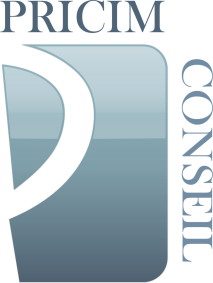 RESPONSABILITES PENALES DU MAITRE D’OUVRAGE ET OBLIGATIONS DES ACTEURS DE L’OPERATIONLES OBLIGATIONS DU MAITRE D’OUVRAGELES OBLIGATIONS DE FAIRERespecter les principes généraux de préventionDéclarer l’opération à réaliserOrganiser la coordinationIntégrer la sécurité dans les ouvragesConstituer le CISSCTRéaliser les voies d’accès et prévoir le raccordement aux réseaux eau - électricitéLES OBLIGATIONS DE PILOTAGE DE LA REALISATIONFaire établir un PGC par le coordonnateurFaire ouvrir le registre journalFaire constituer le DIUOTYPOLOGIE DES RISQUESRELATIONS AVEC DIRECCTE, CARSAT, OPPBTP (missions, constats et sanctions)LES OBLIGATIONS PENALES DU MAITRE D’OUVRAGE DE LA PROMESSE AU PERMIS DE CONSTRUIREANALYSE DES RISQUESNOMINATION DU COORDONNATEUR DE SECURITE ET OUVERTURE OBLIGATOIRE DU REGISTRE JOURNAL AVANT LE DEPOT DU PCConditions de désignation, dispositif réglementaire, catégories d’opérations SPS, notions de travaux de bâtiment et de génie civil, sanctions pénales, cadre d’intervention du coordonateur SPS, missions et pouvoirsLA DPAOTLES OBLIGATIONS PENALES DU MAITRE D’OUVRAGE DU PERMIS DE CONSTRUIRE AU DEMARRAGE DES TRAVAUXREALISATION PAR LE COORDONNATEUR SPS DU PGCElaboration du PGC : par qui, moment, forme, diffusion, contenu, délai de conservationLE REGISTRE JOURNALContenu, diffusion, délai de conservationCONSTITUTION LE CAS ECHEANT DU CISSCTComposition, missions, fonctionnement, sanctions, cas pratiqueENVOI DES DECLARATIONS PREALABLES AUX ORGANISMES, CARSAT, DIRECCTE… RECUPERATION DU DOSSIER ADMINISTRATIF DE CHACUNE DES ENTREPRISESConstitution du dossier à récupérer auprès des co-contractants, des sous traitants, aide en pratique pour s’assurer de la confirmitéREGLEMENTATION SUR LE TRAVAIL ILLEGALles obligations récentes mises en œuvreREALISATION PAR LES ENTREPRISES DE LEUR PPSPSQu’est ce qu’un PPSPS, quand l’élaborer, catégories de chantier, par qui est il établi, diffusion, obligations, sanctions, délais de conservationLES OBLIGATIONS EN MATIERE DE VRD POUR LES OPERATIONS SUPERIEURES A 760.000€LES OBLIGATIONS PENALES ET FINANCIERES DU MAITRE D’OUVRAGE DU DEMARRAGE DES TRAVAUX A LA LIVRAISONOBLIGATIONS DU MAITRE D’OUVRAGE : ATTESTATIONS SOCIALES A RECLAMERL’IMPORTANCE DES REUNIONS DE CHANTIERLA GARANTIE DE PAIEMENTFOCUS SUR DEUX AUTRES NOTIONS : LA RETENUE DE GARANTIE ET LES GARANTIES DANS UN CONTRAT DE SOUS TRAITANCELES OBLIGATIONS PENALES A PARTIR DE L’ACHEVEMENT DES TRAVAUXOBTENTION DU RFCTREMISE DU DOEFINALISATION DU DIUO PAR LE SPSLES OBLIGATIONS ADMINSTRATIVES A LA FIN DE L’OPERATIONLA DAACTLES DOCUMENTS A ARCHIVER